36.pielikumsPriekules novada pašvaldības domes2016.gada 26.maija sēdes protokolam Nr.10,36.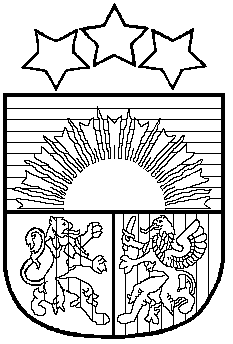 LATVIJAS REPUBLIKAPRIEKULES NOVADA PAŠVALDĪBAS DOMEReģistrācijas Nr. , Saules iela 1, Priekule, Priekules novads, LV-3434, tālrunis , fakss 63497937, e-pasts: dome@priekulesnovads.lvLĒMUMSPriekulē2016.gada 26.maijā                	                                                                                     Nr.1036.Par izsoles rezultātu apstiprināšanu un nomas līguma noslēgšanu par zemes vienību ‘’VĒJIŅI 1’’, Virgas pag., Priekules novads, kadastra apzīmējums 64980010027, 0.5830 ha platībāAr 2016.gada 28.aprīļa Priekules novada pašvaldības domes lēmumu (prot.Nr.8, 30.) zemes vienība “VĒJIŅI 1”, Virgas pag., Priekules nov., kadastra apzīmējums 64980010027, 0,5830 ha platībā (turpmāk – zemes vienība) nodota nomā, rīkojot nomas tiesību izsoli un apstiprināti izsoles noteikumi.Informācija par izsoli izsludināta atbilstoši Ministru kabineta 2007.gada 30.oktobra noteikumiem Nr.735 “Noteikumi par publiskas personas zemes nomu”.Izsolei pieteicās un saskaņā ar izsoles noteikumiem tika reģistrēts viens dalībnieks, M.R., deklarētā adrese[:], Virgas pag., Priekules nov., kura saskaņā ar izsoles noteikumu 23.punktu, kas nosaka, ka, ja uz izsoli ierodas tikai viens reģistrētais izsoles dalībnieks, zemes nomas tiesības iegūst izsoles vienīgais dalībnieks par izsoles objekta sākumcenu, kas var tikt pacelta par vismaz par vienu soli, ieguva tiesības slēgt nekustamā īpašuma nomas līgumu par izsoles sākumcenu 22,00 EUR (divdesmit divi euro un 00 euro centi) par 0,5830 ha gadā bez PVN.Saskaņā ar izsoles noteikumu 38.punktu izsoles rezultātus apstiprina Priekules novada pašvaldības dome, pirmajā domes sēdē no izsoles dienas, pieņemot lēmumu par izsoles rezultātu apstiprināšanu un zemes nomas līguma slēgšanu ar izsoles uzvarētāju un informē par to izsoles uzvarētāju (par informēšanu šā punkta izpratnē tiek uzskatīta arī lēmuma nosūtīšana).	Pamatojoties uz 2007.gada 30.oktobra Ministru kabineta noteikumiem Nr.735. „Noteikumi par publiskas personas zemes nomu” 18., 19.punktu, izsoles noteikumu (apstiprināti ar 28.04.2016. Priekules novada pašvaldības domes lēmumu (prot.Nr.8, 30.) 38.punktu, atklāti balsojot PAR - 11 deputāti (Malda Andersone, Inita Rubeze, Arnis Kvietkausks, Inese Kuduma, Vaclovs Kadaģis, Mārtiņš Mikāls, Ainars Cīrulis, Vija Jablonska, Arta Brauna, Tatjana Ešenvalde, Andris Džeriņš); PRET -  nav; ATTURAS -  nav; Priekules novada pašvaldības dome NOLEMJ:Apstiprināt zemes vienības “VĒJIŅI 1”, Virgas pag., Priekules nov., kadastra apzīmējums 64980010027, 0,5830 ha platībā pirmās mutiskās nomas tiesību izsoles rezultātus.Noslēgt nomas līgumu par Priekules novada pašvaldībai piekrītošo zemes vienību – “VĒJIŅI 1”, Virgas pag., Priekules nov., kadastra apzīmējums 64980010027, 0,5830 ha platībā par nomas maksu 22,00 EUR par 0,5830 ha gadā bez PVN (divdesmit divi euro un 00 euro centi) ar M.R. deklarētā dzīvesvieta,[:], Virgas pag., Priekules nov., uz nomas termiņu – 5 gadiem.Noteikt, papildus nomas maksai nomnieka pienākums ir maksāt visus uz nekustamo īpašumu attiecināmos nodokļus normatīvajos aktos noteiktajā apmērā un kārtībā.Uzdot Priekules novada pašvaldības īpašumu atsavināšanas un nomas tiesību izsoles komisijas priekšsēdētājai sagatavot šā lēmuma 2.punktā minēto līgumu.Kontroli par šā lēmuma izpildi uzdot Priekules novada pašvaldības izpilddirektoram A.Razmam.Lēmums vienā eksemplārā paziņojams:M. R. uz deklarētās dzīvesvietas adresi;Īpašumu atsavināšanas un nomas tiesību izsoles komisijai;Grāmatvedei G.Vaičekauskai un I.Sokolovskai.Pašvaldības domes priekšsēdētāja       					V.Jablonska